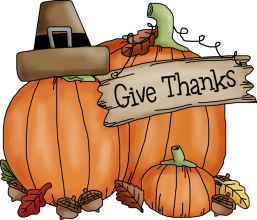 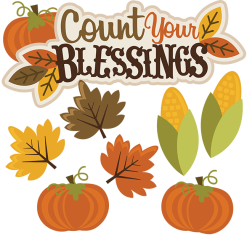 Upcoming Events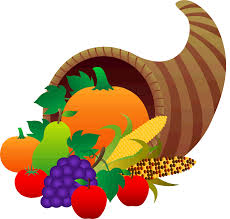 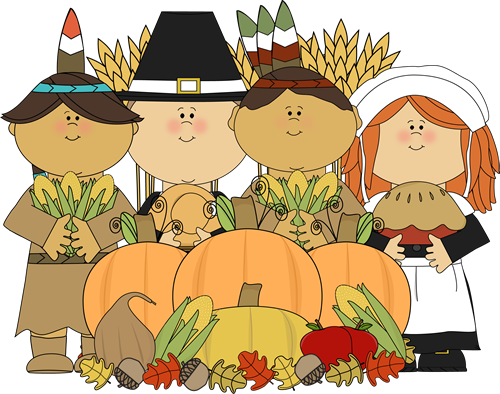 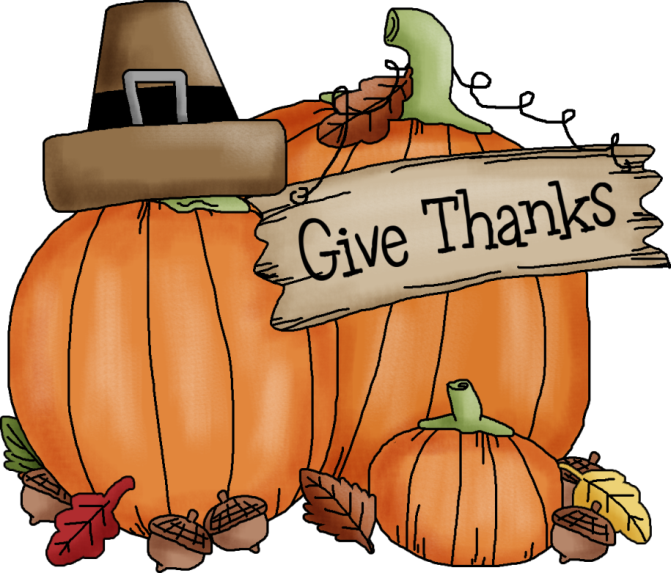 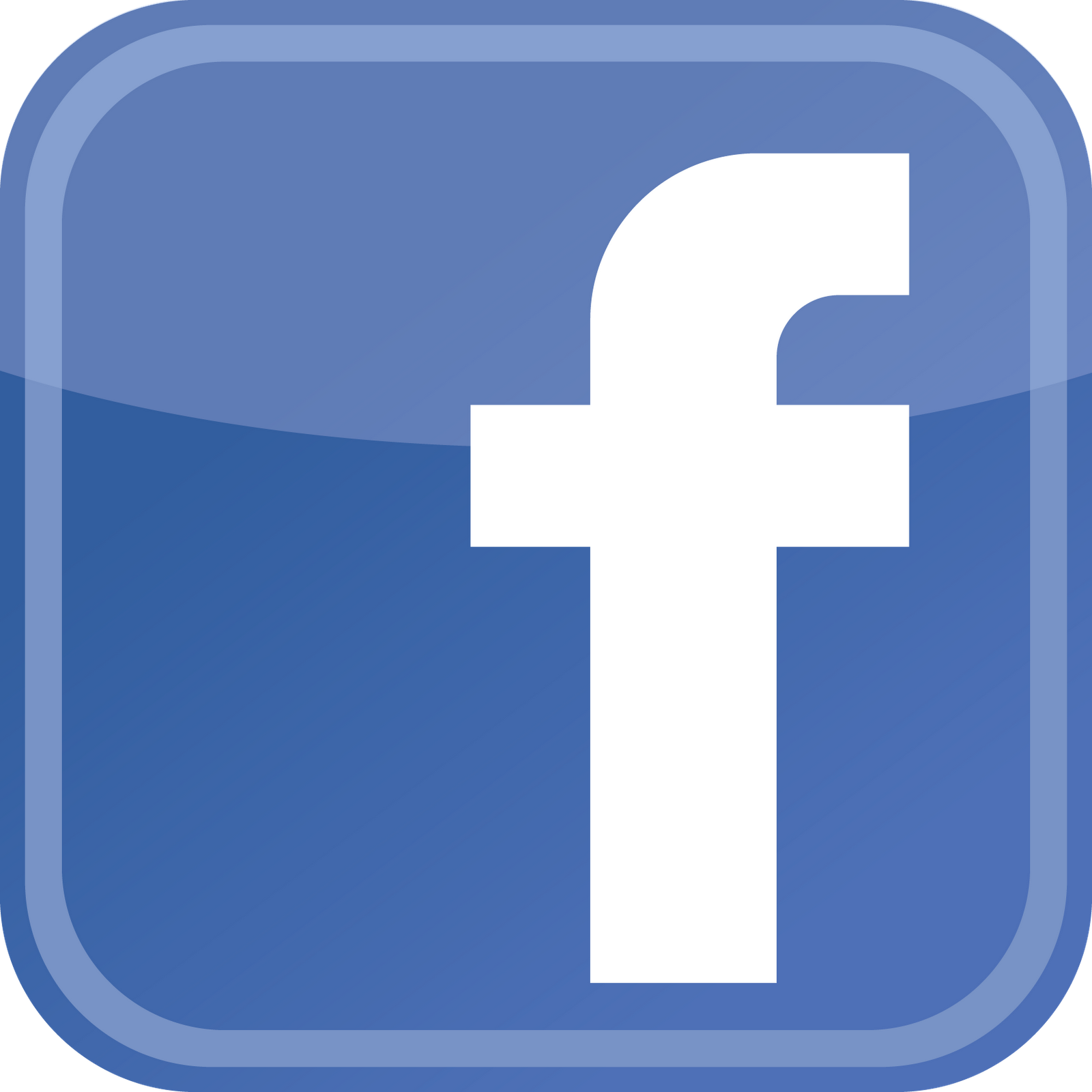 Thanks..... for all your cooperation.Thanks....for taking an active part in school activities.Thanks....for your children who brighten each day for us.Wishing you a very Happy Thanksgiving.The Staff at Bobbie Noonan’s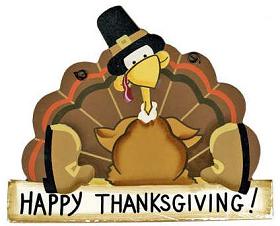 